RITCHIE PARK ES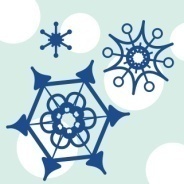 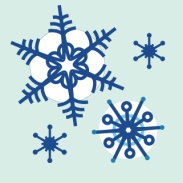 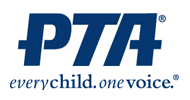 PTA NEWSLETTER 		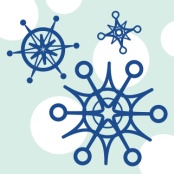 WWW.MONTGOMERYSCHOOLSMD.ORG/SCHOOLS/RITCHIEPARKES/PARENTSDecember 17, 2010Scholastic Book Fair and Storytelling Night, a SuccessA huge thank you to our entire community for the tremendous support of this year's Scholastic Book Fair!  The success of the Book Fair enables the PTA to put $1000 worth of new books into our Media Center and almost $4000 towards the many PTA sponsored programs that our school enjoys!  In addition, our families donated more than 212 books to the classroom libraries of our teachers!   It takes over 50 volunteers to keep the doors open, and the registers ringing, all week at the Book Fair.  We cannot name all 50+ volunteers, but the following people volunteered at least two shifts to support the Book Fair and Storytelling Night:  Wanda Zelaya, Maribeth O'Malley, Alpa Kaji, Sujata Finn, Kristen Swiggett, Nancy Eisner, Natalie Childs, Lisa Bosse, Cheryl Moss Herman, Susan Read, Marci Maged, Bhuvana Selvarangam, and Eileen Seligman.  We truly could not do this special event without you!Our 2nd Annual Storytelling Night was a resounding success!  We had over 100 children and their families attending both the teacher readings in the Kindergarten wing and then Arianna Ross's performance in the APR.   We so appreciate the twelve teachers who donated their time to read some of their favorite stories that night.  This year, Ms. Fontyn and Ms. Nusbaum, led a special night of Stargazing for more than 30 fifth-graders during Storytelling Night.  We had several families bring telescopes and smartphone apps to augment the viewing.  It was a huge success and, weather permitting, will be repeated next year!  The overwhelming feedback was that this was a very special and fun night for all.  Looks like Storytelling Night is here to stay at Ritchie Park.A Magical Cultural Arts AssemblyJoe Romano (www.romanomagic.com and www.booksthemagicisreal.com) returned to Ritchie Park with his new magic show on Friday, Dec. 10th.  Once again, the entire school was treated to a magic show that centered on books and reading.  The magician mesmerized the students by bringing to life the kid from Diary of a Wimpy Kid.  And then, he transformed a student volunteer into the famous wizard, Harry Potter.  Mr. Romano also told the kids that if there's anything he wants to know more about, books are where he finds the answers.  Big thanks to students Ndella Fall and Giulia Testa who introduced our performer.   Also special thanks to all of the students who volunteered to participate in the show!  They were all fantastic!Joe Romano's book and magic kit order forms went home in backpacks.  Please return orders by Monday, Dec. 20 to the office.  Joe Romano will personalize all items for your children.  Ritchie Park PTA will earn 40% profit for books and 25% for magic kits sold.  "Magic Tricks to Fool Your Friends" books are $10 and Wizard Wand Kits are $20.  If anyone has questions about the PTA Fundraiser, please email Kim Testa, kgtesta@aol.com.  The next assembly will be on Jan. 21 where Yvette Lewis will perform "So this is Opera II."  Following the assembly, there will be a workshop for the 4th grade.  Past Events SummarySeventy families participated in Skate Night at Cabin John Ice Rink.  The 5th Grade Promotion Committee raised $400 from selling pizza and drinks sales at the event.At International Night, there were 16 displays and all seven continents, even Antarctica, were represented.  We also enjoyed five live performances, ranging from French singing to an African dance demonstration and conga line.  ADVOCACY CORNEROperating Budget Forum, show County Council PTA is WatchingMCCPTA is hosting an Operating Budget Forum on Monday, Jan. 3, 2011 at 7:30 p.m. at the Carver Educational Services Center, 850 Hungerford Drive in Rockville.  All County Council and Board of Education Members have been invited to share their views on the hard choices that a tight county operating budget, which came out on Dec. 15, means for our schools.  Please join us to hear their views first-hand and to demonstrate your interest in ensuring adequate funding for schools.  Wear those Ritchie Park t-shirts if you can.Changes in Math and Integrated Curriculums 	At the PTA meeting on Dec. 7, Ms. Long presented a three page list of recommendations from the MCPS Math Curriculum Workgroup.  The main emphasis is to align MCPS’ math curriculum to the common core standards, which were adopted by the State of Maryland, along with 36 other states.  The common core standards adopt a “less is more” strategy and covers less topics to allow students to gain deeper understanding.  The recommendations can be found in the office on the handout rack and will be posted on the RPES website on the Parents.	Along with changes in the math curriculum, Ms. Long spoke about the Integrated Curriculum.  This holistic approach to teaching means that subjects such as arts, science, social studies and physical education will be woven into daily instruction of reading and math.  For example, students can be reading a book about science and writing about the arts.  The curriculum will emphasize critical and creative thinking skills.  Read more at the Integrated Curriculum FAQs, here www.montgomeryschoolsmd.org/ curriculum/integrated/faq.aspxFeasibility Study of Elementary School #5 Update	A panel of 14 people, consisting of principals, parents and cluster coordinators, met on Dec. 13 and selected the architectural firm to conduct the feasibility study of ES #5.  After the Board of Education approves the selected firm, the feasibility study will begin. A BIG THANK YOU TO…Kim Testa and Janice Woo for organizing the always entertaining and enlightening cultural arts assemblies for our children.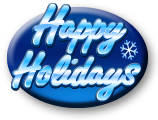 